Allegato 1 –Struttura campionato: ipotesi 38 squadre partecipantiAllegato 1 - Struttura campionato: ipotesi 38 squadre partecipantiPrima Fase: vengono composti complessivamente N° 10 gironi (Girone A, Girone B, Girone C, Girone D, Girone E, Girone F, Girone G, Girone H, Girone I, Girone L) così costituiti:N° 2 gironi da tre squadre e N° 8 gironi da quattro squadre.Le partite all’interno dei gironi si disputano come in un normale girone all’italiana, in cui ogni squadra incontra tutte le altre squadre dello stesso girone.Il calendario delle gare si sviluppa nel seguente modo:Seconda Fase: Ottavi, Quarti, Semifinali, FinaliAlla seconda fase accedono le migliori 16 squadre classificate alla fine della prima fase dei gironi di qualificazione (cfr. Art. 13 del Regolamento), che comporranno il tabellone degli scontri diretti secondo il seguente schema. Allegato 2 – Comunicazione di adesioneFAC SIMILE – Produrre su carta intestata dell’Ordine Provinciale  TRASMETTERE ENTRO E NON OLTRE IL 30 Aprile 2022Prot. N° …………………………………Luogo / data:……………………………	Spett.leOrdine degli Ingegneri della Provincia di RiminiOrganizzazione Campionati di Calcio	alla c/a:	ing. Roberto Righini / ing. Michele BrunoTrasmissione a mezzo email: campionatingegneri2020@associazionecongenia.itOggetto: XXIX Campionato Nazionale di Calcio degli Ordini degli Ingegneri d’Italia – Rimini 2022COMUNICAZIONE DI ADESIONEIl sottoscritto Dott. Ing. ……………………………………………………….  Presidente/Consigliere Delegato dell’Ordine degli Ingegneri della Provincia di ………………………………………………. comunica l’adesione della propria rappresentativa alla manifestazione in oggetto.Responsabile di Squadra è il nostro iscritto:Dott. Ing. ……………………………………..……..……………....… iscrizione Albo n.. …….….Tel. ………………………………………………… cell. …………………..………………. e-mail: ………………………………………………………………Numero presunto dei componenti la delegazione (1): …………………………….Numero presunto accompagnatori (amici, familiari, ecc.):………………………….CON LA PRESENTE IL RESPONSABILE DI SQUADRA COME SOPRA RAPPRESENTATO PRENDE ATTO DEL REGOLAMENTO CONCORDATO ED APPROVATO DAL COMITATO OPERATIVO E CONTESTUALMENTE NE GARANTISCE LA FORMALE “PRESA VISIONE ED ACCETTAZIONE”.	Il Responsabile di Squadra	Il Presidente/Consigliere Delegato	………….………..……..………………………	……………………………………..…………………	(firma del Responsabile di Squadra)	(timbro dell’Ordine firma del Presidente/Consigliere Delegato)(1)   Si rammenta che il numero massimo di partecipanti è pari a 30 unità: un Responsabile di Squadra, max n° 25 Atleti, max n° 2Tecnici/Dirigenti e max n°2 persone per lo Staff Sanitario (art. 5 comma 2 del Regolamento)Allegato 3 – Elenco AtletiFAC SIMILE – Produrre su carta intestata dell’Ordine Provinciale  TRASMETTERE ENTRO E NON OLTRE IL31 Maggio 2022Prot. N° …………………………………Luogo / data:……………………………	Spett.leOrdine degli Ingegneri della Provincia di RiminiOrganizzazione Campionati di Calcio	alla c/a:	ing. Roberto Righini / ing. Michele BrunoTrasmissione a mezzo email: campionatingegneri2020@associazionecongenia.itOggetto: XXIX Campionato Nazionale di Calcio degli Ordini degli Ingegneri d’Italia – Rimini 2022ELENCO ATLETISi trasmettono i nominativi degli Atleti che rappresenteranno quest’Ordine professionale nella manifestazione sportiva in oggetto, tutti regolarmente iscritti all’Albo:Responsabile di Squadra: (Cognome/Nome) ……………………………………………… n° Iscrizione all’Albo: ……………………… Faranno parte della delegazione anche i seguenti Tecnici/Dirigenti:(Cognome/Nome) ………………………………………………………………………… tipo/n° documento: …………………………………(Cognome/Nome) ………………………………………………………………………… tipo/n° documento: …………………………………e le seguenti persone dello Staff Sanitario:(Cognome/Nome) ………………………………………………………………………… tipo/n° documento: …………………………………(Cognome/Nome) ………………………………………………………………………… tipo/n° documento: …………………………………	Il Responsabile di Squadra	Il Presidente	………………………………………..	……………………………………………..	(firma del Responsabile di Squadra)	(timbro dell’Ordine / firma del Presidente)Riportare gli estremi di un documento legalmente riconosciuto ed in corso di validitàAllegato 4 – Aggiornamento Elenco AtletiFAC SIMILE – Produrre su carta intestata dell’Ordine Provinciale  TRASMETTERE ENTRO E NON OLTRE IL 30 Giugno 2022Prot. N° …………………………………Luogo / data:……………………………	Spett.leOrdine degli Ingegneri della Provincia di RiminiOrganizzazione Campionati di Calcio	alla c/a:	ing. Roberto Righini / ing. Michele BrunoTrasmissione a mezzo email: campionatingegneri2020@associazionecongenia.itOggetto:	XXIX Campionato Nazionale di Calcio degli Ordini degli Ingegneri d’Italia – Rimini 2022AGGIORNAMENTO ELENCO ATLETISi trasmette l’aggiornamento degli Atleti che rappresenteranno quest’Ordine professionale nella manifestazione sportiva in oggetto, tutti regolarmente iscritti all’Albo:	Il Responsabile di Squadra	Il Presidente	…………………………………………..	………………………………………………….	(firma del Responsabile di Squadra)	(timbro dell’Ordine / firma del Presidente)(1)  Riportare gli estremi di un documento legalmente riconosciuto ed in corso di validità.(2) Si rammenta che possono essere inseriti max n.5 nuovi Atleti (Art.5 comma 2) e che il numero complessivo di Atleti iscritti alla manifestazione non può superare le 25 unità (Art.5 comma 2)Allegato 5 – Nulla osta sportivo	FAC SIMILE – Produrre su carta intestata della società sportivaProt. N° …………………………………Luogo / data:……………………………	Spett.leOrdine degli Ingegneri della Provincia di RiminiOrganizzazione Campionati di Calcio	alla c/a:	ing. Roberto Righini / ing. Michele BrunoTrasmissione a mezzo email: campionatingegneri2020@associazionecongenia.itOggetto:	XXVIII Campionato Nazionale di Calcio degli Ordini degli Ingegneri d’Italia – Rimini 2022NULLA-OSTA SPORTIVOIl sottoscritto (Cognome/Nome) ……………………………………………………. ………………………………………….. in qualità di Presidente della società denominata ……………………………………………………………………………….. iscritta per la stagione sportiva 2018-2019  al   campionato   F.I.G.C.   di   (indicare   la   categoria)………………………………………………………………………………………………………CONCEDE REGOLARE NULLA OSTAalla partecipazione del proprio Atleta:(Cognome/Nome): ………………………………………………… nato a: …………………………………………………………………in data: …….… / ….…… / …………. iscrizione Albo n.. …………………..…………. Tessera F.I.G.C. N°………………………………………….  rilasciata  in  data:  ….…  /  ….…   /  ….…….  alla  manifestazione  da  Voi organizzata, nonché al necessario tesseramento presso la F.I.G.C. provinciale.Consapevole delle norme che regolano il doppio tesseramento rilascio firma liberatoria.Luogo / data: …………………………………………	Il Presidente della Società	…………………………………………………	(timbro della Società e firma del Presidente)Allegato 6 – Dichiarazione	Per ciascun singolo partecipante (Responsabile di Squadra, Atleta, Tecnico/Dirigente, Staff Sanitario) riportato nell’Elenco Atleti (Allegato 2) e in suo eventuale aggiornamento (Allegato 3)DICHIARAZIONEIl sottoscritto (Cognome/Nome) ………………………………………………………………………………………………………………nato a ………………………………………………… prov. ……………………………… il …… / …… / ……iscritto all'Ordine degli Ingegneri della Provincia di …………………………… Iscrizione Albo N° …………NON iscritto all’Ordine professionale rappresentatoDICHIARAdi partecipare al “XXIX Campionato Nazionale di Calcio Ingegneri –Rimini 2022” che avrà luogo a Rimini  (09/12 Giugno 2022 – 07/10 Luglio 2022) sotto la propria personale, diretta responsabilità e di sollevare l’Ordine professionale rappresentato, il suo Responsabile di Squadra, l’Ordine Ospitante, il Consiglio Nazionale degli Ingegneri nonché il Comitato Organizzatore della manifestazione, da ogni eventuale danno subito e/o causato a persone e/o cose nel periodo relativo allo svolgimento della suddetta manifestazione. Il sottoscritto DICHIARA altresì di (barrare una delle due successive caselle): aver ottenuto	 NON aver ottenutoil certificato medico sportivo attestante l’idoneità fisica allo svolgimento dell'attività sportiva agonistica per la disciplina “CALCIO” (ai sensi dell'art. 5 del D.M. 18.02.82), così come prescritto dal Regolamento della manifestazione, e che tale certificato è vigente alla data odierna – ovvero, in caso di infezione da Covid-19 successiva al suo rilascio, è integrato da certificazione di “ritorno all’attività” rilasciata da un medico sportivo; essere tesserato (*)	 NON essere tesseratopresso la F.I.G.C. per la stagione agonistica 2021/2022.(*)	vedasi Nulla Osta della società sportiva di appartenenza.Autorizzazione al trattamento dei dati personali ai sensi della Legge 196/2003 (Legge sulla privacy).Prendo atto che i dati personali (a mero titolo esemplificativo e non esaustivo: nome, cognome, indirizzo e-mail) qui forniti volontariamente  al Consiglio Nazionale degli Ingegneri saranno trattati da quest’ultima nel pieno rispetto dei diritti alla protezione dei dati personali e alla tutela della riservatezza e dell’identità personale, di cui al decreto legislativo 30 giugno 2003 n.196 (“Codice della Privacy”).Ai sensi dell’art. 13 del Codice della Privacy, Consiglio Nazionale degli Ingegneri mi ha informato che i dati saranno trattati esclusivamente per finalità connesse all’organizzazione e gestione del “XXIX Campionato Nazionale di Calcio Ingegneri– Rimini 2022” che avrà luogo a Rimini (09/12 Giugno 2022 – 07/10 Luglio 2022) nonché per finalità statistiche, commerciali, promozionali, per la gestione di eventuali reclami e contenziosi, oppure per l’adempimento ad obblighi di legge, contabili, fiscali, regolamentari e/o dettati da normative comunitarie, ovvero in ragione di disposizioni impartite da autorità a ciò legittimate dalla legge, o in ragione di obblighi di ogni altra natura comunque connessi alle finalità precedenti.Il titolare del trattamento dei dati è il Consiglio Nazionale degli Ingegneri, Via XX Settembre, 5, Roma, nella persona del Signor Fabio Bonfà, a cui potrà rivolgersi a mezzo raccomandata a/r da inviare all’indirizzo riportato.Presto pertanto il mio consenso al trattamento dei dati qui forniti.Presto inoltre fin da ora il mio consenso affinché il Consiglio Nazionale degli Ingegneri possa gratuitamente utilizzare qualsiasi materiale (sia esso a mero titolo esemplificativo e non esaustivo, supporto fotografico, cartaceo, audiovisivo, multimediale) che invierò al suddetto indirizzo www.congressonazionaleingegneri.it, intendendosi fin da ora tale dichiarazione come espressa accettazione al suo utilizzo da parte del Consiglio Nazionale degli Ingegneri e alla sua diffusione. Tale accettazione e consenso all’utilizzo di tale materiale ovvero al trattamento dei dati di cui sopra, potrà essere revocata in qualsiasi momento successivo tramite e mail inviata al medesimo indirizzo di posta qui indicato. Liberatoria Fotografica ai sensi degli artt. 96 e ss. L. 22 aprile 1941 n. 633 e successive modificheAutorizzo il Consiglio Nazionale degli Ingegneri a pubblicare la mia immagine, riprodotta nelle fotografie scattate in occasione del “XXIX Campionato Nazionale di Calcio Ingegneri– Rimini 2022” che avrà luogo a Rimini (09/12 Giugno 2022 – 07/10 Luglio 2022), in qualsiasi modalità, cartacea e/o telematica.Ne vieto l’uso in contesti che ne pregiudichino la mia dignità personale ed il decoro.La posa e l’utilizzo dell’immagine è da considerarsi a titolo del tutto gratuito ed in ogni caso, il sottoscritto, con la presente intende rinunciare a qualsiasi diritto di sfruttamento economico, diretto ed indiretto, della predetta immagine riprodotta nella fotografia e/o cederlo in favore del Consiglio Nazionale degli Ingegneri.Dichiaro altresì di essere stato adeguatamente edotto circa gli utilizzi della mia immagine nella predetta fotografia e ne acconsento all’uso nei termini e nelle modalità tutte così come sopra riportate. Privacy PolicyDi seguito, vengono precisate le regole e le procedure che sono state individuate, adottate e scelte attentamente dal Consiglio Nazionale degli Ingegneri in modo da tutelare al meglio la protezione e la riservatezza dei dati personali che vengono forniti. Ti invitiamo quindi a leggere questo documento sulla privacy.Luogo e modalità di trattamento dei dati I trattamenti connessi ai dati personali forniti hanno luogo presso il Consiglio Nazionale degli Ingegneri, Via XX Settembre, 5, 00187Roma, e presso i responsabili e incaricati come meglio indicati di seguito, avviene mediante l'utilizzo di strumenti elettronici e, in ogni caso, attraverso strumenti automatizzati, archivi informatici, avvalendosi di supporti elettronici, telematici e/o manuali, e soltanto per il tempo strettamente necessario a conseguire gli scopi per i quali sono stati raccolti. In ogni caso l’elaborazione dei dati personali da parte del Consiglio Nazionale degli Ingegneri avviene in modo da garantire la sicurezza e la riservatezza degli stessi, in assoluto rispetto delle vigenti disposizioni in materia. Sono inoltre osservate specifiche misure di sicurezza al fine di impedire la perdita dei dati personali, nonché eventuali usi illeciti o non corretti degli stessi.Natura obbligatoria o facoltativa del conferimento dei datiTutti i dati personali sono forniti volontariamente. Finalità e modalità del trattamento cui sono destinati i datiTutti i dati personali forniti al Consiglio Nazionale degli Ingegneri saranno trattati da quest’ultimo in qualità di titolare del trattamento per finalità connesse all’organizzazione e gestione del “XXIX Campionato Nazionale di Calcio Ingegneri– Rimini 2022” che avrà luogo a Rimini (09/12 Giugno 2022 – 07/10 Luglio 2022) nonché per finalità statistiche, commerciali, promozionali, per la gestione di eventuali reclami e contenziosi, oppure per l’adempimento ad obblighi di legge, contabili, fiscali, regolamentari e/o dettati da normative comunitarie, ovvero in ragione di disposizioni impartite da autorità a ciò legittimate dalla legge, o in ragione di obblighi di ogni altra natura comunque connessi alle finalità precedenti.I dati personali sono trattati con strumenti automatizzati per il tempo strettamente necessario a conseguire gli scopi per i quali sono stati raccolti.Sicurezza delle informazioniSpecifiche misure di sicurezza sono osservate per prevenire la perdita dei dati personali, usi illeciti o non corretti ed accessi non autorizzati.Soggetti terzi che potrebbero venire a conoscenza dei dati personali Il Consiglio Nazionale degli Ingegneri potrà far svolgere alcune operazioni di trattamento dei dati personali anche da soggetti terzi, ai quali potranno essere affidate talune attività (o parte di esse). Il Consiglio Nazionale degli Ingegneri potrà inoltre condividere i dati personali con fornitori di servizi con cui il Consiglio Nazionale degli Ingegneri abbia una relazione contrattuale e che collaborino alle sue attività. In tali casi, detti soggetti sono e saranno designati come Responsabili o Incaricati del Trattamento nel rispetto di quanto previsto dal Codice della Privacy ed istruendo tali soggetti, con particolare riferimento all'adozione delle misure minime di sicurezza, al fine di poter garantire la riservatezza e la sicurezza dei dati.Inoltre, i dati personali potranno essere comunicati all'Autorità Giudiziaria, amministrativa o ad altro soggetto pubblico legittimato a richiederli, nei casi previsti dalla legge.Titolare del trattamento dei datiIl titolare del trattamento dei dati è Consiglio Nazionale degli Ingegneri, Via XX Settembre, 5, 00187Roma,  nella persona del Signor Fabio Bonfà, al quale potrà rivolgersi a mezzo raccomandata a/r da inviare all’indirizzo riportato.Responsabile e incaricato del trattamentoResponsabile del trattamento dati è l’Ordine degli Ingegneri della Provincia di Rimini, Ing. Roberto Righini. Il Titolare e i Responsabili del trattamento, sotto la loro diretta responsabilità e direzione, potranno affidare il trattamento dei dati ad altri soggetti, loro sottoposti, partner commerciali, fornitori e consulenti, nominandoli Incaricati del trattamento. Diritti (art. 7)Ogni soggetto interessato ha diritto di ottenere la conferma dell'esistenza o meno di dati personali che lo riguardano e la loro comunicazione in forma intelligibile.I soggetti interessati hanno altresì diritto di ottenere l’indicazione:dell’origine dei dati personali;delle finalità e modalità del trattamento;della logica applicata in caso di trattamento effettuato con l’ausilio di strumenti elettronici;degli estremi identificativi del titolare, dei responsabili e del rappresentante designato ai sensi dell’articolo 5, comma  2 del Codice in materia di protezioni dei dati personali;dei soggetti o delle categorie di soggetti ai quali i dati personali possono essere comunicati o che possono venirne a conoscenza in qualità di rappresentante designato nel territorio dello Stato, di responsabili o incaricati.Ogni soggetto ha altresì diritto di ottenere:l'aggiornamento, la rettificazione ovvero, quando vi ha interesse, l'integrazione dei dati;la cancellazione, la trasformazione in forma anonima o il blocco dei dati trattati in violazione di legge, compresi quelli di cui non è necessaria la conservazione in relazione agli scopi per i quali i dati sono stati raccolti o successivamente trattati;l'attestazione che le operazioni di cui alle lettere a) e b) sono state portate a conoscenza, anche per quanto riguarda il loro contenuto, di coloro ai quali i dati sono stati comunicati o diffusi, eccettuato il caso in cui tale adempimento si rivela impossibile o comporta un impiego di mezzi manifestamente sproporzionato rispetto al diritto tutelato.I soggetti interessati hanno diritto di opporsi, in tutto o in parte:per motivi legittimi al trattamento dei dati personali che li riguardano, ancorché pertinenti allo scopo della raccolta;al trattamento di dati personali che li riguardano a fini di invio di materiale pubblicitario o di vendita diretta o per il compimento di ricerche di mercato o di comunicazione commerciale.Dichiaro, pertanto, di aver letto attentamente ed accettato la Privacy Policy qui riportata.Luogo/data:……………………………………………	In fede	………………………………………………………	(firma del Dichiarante)Allegato 7 – DICHIARAZIONE DEL PRESIDENTE E DEL RESPONSABILE DI SQUADRAFAC SIMILE – Produrre su carta intestata dell’Ordine Provinciale  TRASMETTERE ENTRO E NON OLTRE IL31 Maggio 2022Prot. N° …………………………………Luogo / data:……………………………	Spett.leOrdine degli Ingegneri della Provincia di RiminiOrganizzazione Campionati di Calcio	alla c/a:	ing. Roberto Righini / ing. Michele BrunoTrasmissione a mezzo email: campionatingegneri2020@associazionecongenia.itOggetto:	XXIX Campionato Nazionale di Calcio degli Ordini degli Ingegneri d’Italia – Rimini 2022DICHIARAZIONE DEL PRESIDENTE E DEL RESPONSABILE DI SQUADRAIl sottoscritto Dott. Ing. ……………………………………………………… Presidente dell’Ordine degli Ingegneri della Provincia di ……………………………………………… avendo comunicato l’adesione della propria rappresentativa alla manifestazione in oggetto; che avrà luogo a Rimini (09/10 Giugno 2022 – 07/12 Luglio 2022)DICHIARAsotto la propria personale e diretta responsabilità,che i componenti della squadra rappresentativa del proprio Ordine, iscritti al Campionato e inseriti nell’elenco atleti (Allegato 3), sono regolarmente iscritti all’Albo e muniti di certificato medico sportivo attestante l’idoneità fisica allo svolgimento dell'attività sportiva agonistica per la disciplina “CALCIO” (ai sensi dell'art. 5 del D.M. 18.02.82), così come prescritto dal Regolamento della manifestazione (art.6 comma 1 lettera a)).Con la presente, il Responsabile di Squadra, prende atto di quanto dichiarato dal Presidente dell’Ordine Provinciale di appartenenza, avendo verificato preventivamente quanto prodotto da ogni singolo atleta, iscritto al Campionato, ai sensi dell’art.6 comma 1 lettera a).	Il Responsabile di Squadra	Il Presidente	…………………………………………..	………………………………………………….	(firma del Responsabile di Squadra)	(timbro dell’Ordine / firma del Presidente)Allegato 8 – DISTINTA DI GARAInserire in elenco i nominativi dei giocatori secondo l’ordine crescente del loro anno di nascita	IL RESPONSABILE DI SQUADRA	ARBITRO Sig. ……………………………………	Firma ………………………………………………	Firma ……………………………………………………(1) Contrassegnare con:	K= Capitano, VK= Vicecapitano, X=Altri titolari(2) Contrassegnare con:	U = Calciatori di cui all’art.8 comma 3 del Regolamento (Under 25)(3) Riportare gli estremi di un documento legalmente riconosciuto ed in corso di validitàAllegato 9 – MEMORANDUM	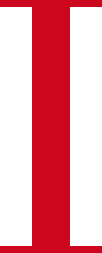 D E V O   R I C O R D A R E: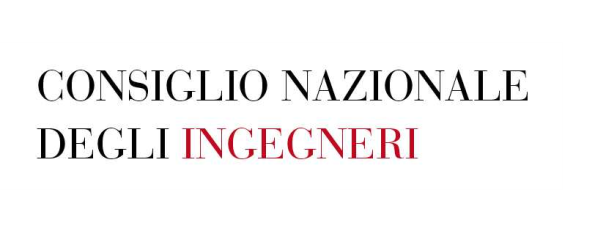 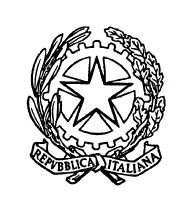 COMUNICAZIONE DI ADESIONE (ALLEGATO 2)	28 Aprile 2022TERMINE PAGAMENTO QUOTA D'ISCRIZIONE	10 Marzo 2022SORTEGGIO GIRONI 	14 Aprile 2022TRASMISSIONE ELENCO ATLETI (ALLEGATO 3)	31 Maggio 2022QUOTA D'ISCRIZIONE II° FASE DI LUGLIO	30 Giugno 2022TRASMISSIONE AGGIORNAMENTO
ELENCO ATLETI (ALLEGATO 4)	30 Giugno 2022Girone AGirone BGirone CGirone DGirone EGirone FGirone GGirone HGirone IGirone LA.1B.1C.1D.1E.1F.1G.1H.1I.1L.1A.2B.2C.2D.2E.2F.2G.2H.2I.2L.2A.3B.3C.3D.3E.3F.3G.3H.3I.3L.3C.4D.4E.4F.4G.4H.4I.4L.4giovedìgiovedìvenerdìvenerdìsabatosabatodomenicadomenicagirone AA.2A.3A.1A.2A.1A.3girone AriposaA.1riposaA.3riposaA.2girone BB.2B.3B.1B.2B.1B.3girone BriposaB.1riposaB.3riposaB.2girone CC.1C.4C.1C.2C.1C.3girone CC.2C.3C.4C.3C.2C.4girone DD.1D.4D.1D.2D.1D.3girone DD.2D.3D.4D.3D.2D.4girone EE.1E.4E.1E.2E.1E.3girone EE.2E.3E.4E.3E.2E.4girone FF.1F.4F.1F.2F.1F.3girone FF.2F.3F.4F.3F.2F.4girone GG.1G.4G.1G.2G.1G.3girone GG.2G.3G.4G.3G.2G.4girone HH.1H.4H.1H.2H.1H.3girone HH.2H.3H.4H.3H.2H.4girone II.1I.4I.1I.2I.1I.3girone II.2I.3I.4I.3I.2I.4girone LL.1L.4L.1L.2L.1L.3girone LL.2L.3L.4L3L.2L.4ottaviottaviquartiquartisemifinalisemifinalifinalifinaliA1 aI vincente AQ vincente I1° e 2° vincente QA16 aI vincente BQ vincente J1° e 2° vincente RB 9 aJ vincente CR vincente K3° e 4perdente QB 8 aJ vincente DR vincente L3° e 4perdente RC 5 aK vincente ES perdente I5° e 6° vincente SC 12 aK vincente FS perdente J5° e 6° vincente TD 13 aL vincente GT perdente K7° e 8° vincente UD 4 aL vincente HT perdente L7° e 8° vincente VE 3 aM perdente AU vincente M9° e 10perdente SE 14 aM perdente BU vincente N9° e 10perdente TF 11 aN perdente CV vincente O11° e 12perdente UF 6 aN perdente DV vincente P11° e 12perdente VG 7 aO perdente EW perdente M13° e 14vincente WG 10 aO perdente FW perdente N13° e 14vincente XH 15 aP perdente GX perdente O15° e 16° perdente WH 2 aP perdente HX perdente P15° e 16° perdente XCognome / NomeData di nascitaN° iscrizione all’AlboData iscrizione all’AlboTipo/n. documento (1)12345678910111213141516171819202122232425Progr.Cognome / NomeData di nascitaN° iscrizione all’AlboTipo/n. documento (1)12345In sostituzione di (2)12345DISTINTA DI GARAGara: …………………………………………………………………DISTINTA DI GARADel: ……………………………………………………………………ORDINE DEGLI INGEGNERIDELLA PROVINCIA DI ……………………………………….Ore: ……………………………………………………………………ORDINE DEGLI INGEGNERIDELLA PROVINCIA DI ……………………………………….Campo: …………………………….………………….……………N.Tit.(1)Under(2)COGNOME/NOMEANNONASCITATESSERAF.I.G.C.TIPO/N.DOCUMENTO (3)Cognome/nomeTipo/n.documentoRESPONSABILE DI SQUADRARESPONSABILE TECNICODIRIGENTE ACCOMPAGNATOREMEDICO